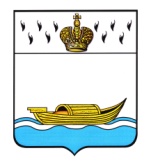           АДМИНИСТРАЦИЯ    Вышневолоцкого городского округа                                                    Распоряжениеот 10.06.2020                                                                                                № 752-р                                                г. Вышний ВолочекО наделении Управления архитектурыи градостроительства администрации Вышневолоцкого городского округаполномочиями в сфере капитального строительства объекта муниципальной собственностиВ целях повышения эффективности расходования бюджетных средств при капитальном строительстве объекта муниципальной собственности «Детский сад на 160 мест» по адресу: Тверская область, город Вышний Волочек, ул. Бутягина, 1 (далее - Объект),1. Определить Управление архитектуры и градостроительства администрации Вышневолоцкого городского округа:1.1. Главным распорядителем бюджетных средств по строительству Объекта. 1.2. Муниципальным заказчиком по заключению муниципальных контрактов, связанных со строительством Объекта. 2. Контроль за исполнением настоящего распоряжения возложить на Первого Заместителя Главы Администрации Вышневолоцкого городского округа Калинину О.Е.3. Настоящее распоряжение вступает в силу со дня его принятия и подлежит размещению на официальном сайте муниципального образования Вышневолоцкий городской округ Тверской области в информационно-телекоммуникационной сети «Интернет».Глава Вышневолоцкого городского округа                                           Н.П. Рощина